PCAP Intervention Plan at Client IntakeUse this worksheet to review and synthesize Clinical Interview and Intake ASI information(This is a fillable worksheet)Intervention Plan for:               		ID:      		Name of Child:       	Site      	     Supervisor #:      	    	PCAP Case Manager assigned:       	WORKSHEET—Supervisor Need Ratings Based on Review of ASI and Clinical Interview Information:1. Need for medical treatment? 	     	0 - No medical problems, no need. 	1 - Medical problems, but current tx has brought condition to a controlled, non-problematic state.	2 - Need for more tx in addition to client's current tx, but not immediately life-threatening. 	3 - Urgent need for more tx in addition to client's current tx. Should be a high case manager priority.Comments on client's medical situation, needs:       	2. Need for employment counseling/help?	     	0 - No employment problems, working, no need. 	1 - No employment problems because no employment, client not currently ready for employment.	2 - Employment problems, employed.	3 - Employability problems, unemployed.Comments on client's employment situation, needs:       		Alcohol Abuse 	     3. Need for treatment for:	Drug Abuse 	     	0 - No alc/drug problems, no need (can include those currently successfully maintaining abstinence with no tx currently needed). 	1 - Alc/drug problems, current tx seems adequate.	2 -  Need for more tx in addition to current tx. 	3 - Urgent need for more alc/drug tx in addition to client's current (if any) tx.Comments on client's substance use, need for tx:       	4. Need for legal services or counseling?   (Can include civil problems)	     	0 - No legal problems, no need. 	1 - Legal problems, but currently receiving adequate services	2 - Need for more legal assistance than client is currently connected to.	3 - Urgent need for more legal assistance than client is currently connected toComments on client's legal situation, needs:       	5. Need for family and/or social counseling?	     	0 - No need. 	1 - Problems, but client currently connected with adequate services. 	2 - Need for more counseling in addition to client's current counseling (if any). 	3 - Urgent need for more family/social counseling/intervention in addition to client's current connection to services. Should be a case manager priority Comments on client's family/social situation, needs:       	6. Need for domestic violence services? 	     	0 - No domestic violence, no need. 	1 - Domestic violence problem, but currently stable with services. 	2 - Need for more domestic violence services, in addition to client's current services (if any). 	3 - Dangerous domestic violence situation. Urgent need. Should be a case managere priority.Comments on client's domestic violence situation, needs:      	7. Need for psychiatric/psychological counseling?	     	0 - No psychological problems, no need. 	1 - Psychological problems, but current treatment has brought condition to a controlled, non-problematic state.	2 - Need for more treatment in addition to client's current treatment, but not apparently dangerous or greatly interfering with client's life.	 3 - Urgent need for more treatment in addition to client's current treatment. Should be a case manager priority.Comments on client's mental health situation, needs:       	8. Need for family planning services?	     	0 - Uses reliable method regularly or has tubal ligation, no need. 	1 - Need for family planning, but currently pregnant.	2 - Need for family planning services. Uses birth control, but less reliable method or practice.	 3 - Urgent need for family planning. Should be a case manager priority.Comments on client's family planning situation, needs:       	9. Need for specialized medical intervention for target child?	      	0 - No problems. 	1 - Some problems, but seem to be under control with current medical intervention. 	2 - Need for more treatment in addition to target child’s current treatment/services, but not apparently dangerous or greatly interfering with target child’s life. 	3 - Life threatening condition or urgent need for more treatment and/or intervention in addition to target child’s current treatment. Comments on target child's situation, needs:       	Additional Comments: 	PCAP Intervention Plan at Client IntakePrint pages 3 and 4 and review with case managerIntervention Plan for:               		ID:      		Name of Target Child:       		Date PCAP consent signed (date of enrollment):	_     ___________	Projected date of exit (enrollment date plus 3 years):  	_     ___________Supervisors Summary of Client at Intake after reviewing ASI and Clinical Intake.Client Description:               	Medical:      		Empoymentl/Support:      		Alcohol/Drug Use:      		Legal:      		Family History:      		Childhood History:      		Family/Social Relationships:      		Domestic Violence:      		Psychiatric/Mental Health:      		Family Planning:      		TC & Other Children:      		Community Services:      		Other:      		Supervisors Summary of Need Ratings to give to Case Manager (use of grid optional): 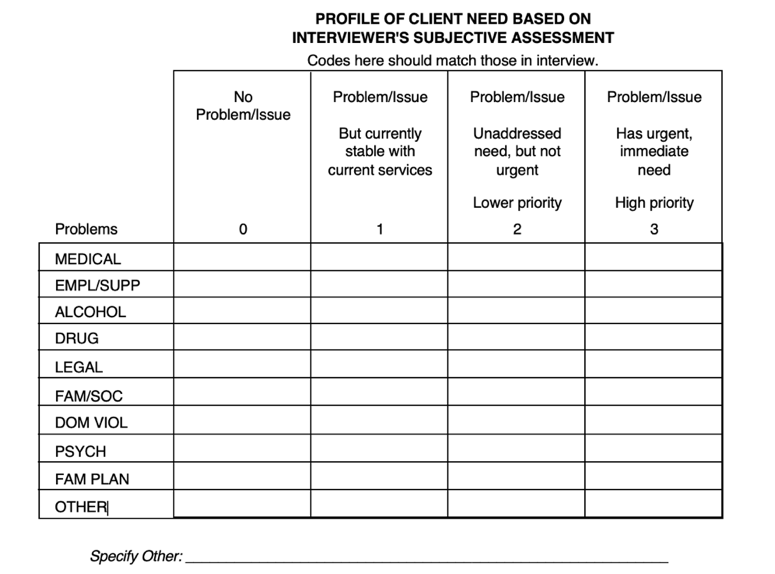 